台灣護理學會函機關地址：10681台北市大安區信義路四段281號4樓聯 絡 人：莊子嫻組長電    話：（02）27552291轉22傳    真：（02）23258652電子信箱： gloria@twna.org.tw文列單位111年5月20日陳1110000853號如說明十四為培育具國際視野之新世代護理領袖人才，本會將舉辦「第三屆護理青年國際事務學習營」，敬請推薦對國際事務有興趣之同仁踴躍參加。說明：辦理單位：台灣護理學會國際事務委員會辦理日期：111年7月29日（星期五）辦理地點：台灣護理學會國際會議廳(台北市大安區信義路四段281號9樓)名    額：50名，額滿為止，本會保有調整學員名額之權利。實際錄取名單以網路公告為主。(若參加人數未達30人，則取消辦理)參加對象：本會活動會員，護理工作年資至少3年，年齡45歲以下。報 名 費：免費(備便當)。報名日期：即日起至6月30日止受理推薦報名。請推薦單位點選<推薦表連結>，填妥相關資料。學員名單將於7月11日公告於本會網站→學術活動→各類學術活動→名單。  https://www.act.e-twna.org.tw/ActSign/PUB/ActClass_List.aspx 為珍惜資源及確保其他會員權益，當年度研習會二次未到者，第三次報名需繳交報名費300元。臨時不克出席，請於7月21日前自行上網取消報名。若未出席且未依前述規定取消者，則記錄一次。完成課程者可獲護理人員繼續教育積分，本會將於課後一個月內協助登錄積分及上傳公務人員時數；請學員於課後一個月，再登入衛生福利部醫事系統入口網，連結至繼續教育護產積分管理資訊系統，查詢或下載上課紀錄。   十一、活動當天請攜帶身分證／健保卡依規定辦理簽到（退），為響應環保，請自備環保杯參與活動。   十二、因應COVID-19疫情，凡須居家自主健康管理或有發燒症狀者，勿參加研習會；並請與會者全程配戴口罩。   十三、響應環保節能減碳，本活動不提供紙本講義，請學員攜帶能上網且電力充足之智慧型手機／平版，以掃描QR code，於時限內下載講義及完成線上滿意度調查。   十四、隨函檢附課程表，敬請查照。    正本：各護理院校、各級學校、醫療院所、衛生福利部所屬醫療院所及機構、衛生福利部護理 及健康照護司、各縣市衛生局、中華民國護理師護士公會全國聯合會、各縣市護理師護士公會、國防部軍醫局、各護理相關團體等單位。    副本：本會理監事及相關委員會理事長  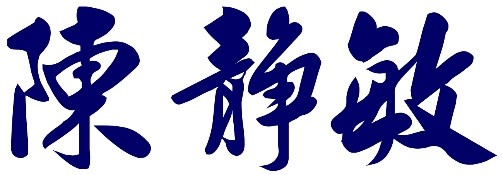 台灣護理學會第三屆護理青年國際事務學習營(International Affairs Camp for Young Nurses)辦理目的：聯合國永續發展目標(Sustainable Development Goals, SDGs)是全球各專業領域共同語言，護理專業順應國際所需而發展，永續投資議題已從企業社會責任(Corporate Social Responsibility, CSR)，演進到環境保護、社會責任和公司治理(Environment, Social, Governance, ESG)之永續發展實質行動，為培育具國際視野之新世代護理領袖人才，特邀專家學者分享此議題，以培養青年護理人之國際觀及參與全球議題。辦理單位：台灣護理學會國際事務委員會 三、辦理日期：中華民國111年7月29日（星期五） 四、辦理地點：台灣護理學會國際會議廳(台北市大安區信義路四段281號9樓) 五、名    額：50名，額滿為止。(若參加人數未達30人，則取消辦理)本會保有調整學員名額之權利，實際錄取名單以網路公告為主。 六、參加對象：本會活動會員，護理工作年資至少3年，年齡45歲以下，對參與國際事務有興趣者，由機構推薦之。為擴大活動學習影響力，參加學員於活動後一個月內繳交活動反思，並經同意後，公開發表於學會社群平台。免報名費(供午餐) 課程內容九、講員介紹(依主講者課程順序排列)時 間主 題主 講 者09:00-09:30報到報到09:30-09:40致歡迎詞研習會介紹陳靜敏 理事長周桂如 主任委員09:40-10:30永續投資-護理典範標竿李  選 副校長10:30-10:50休息休息10:50-11:40永續夥伴-跨域思維許怡欣 教授11:40-12:40午餐約會午餐約會12:40-13:30活動一 高光時刻-自我介紹郭淑柳 執行委員13:30-14:20永續環境-氣候變遷與健康的世界趨勢林名男 副院長14:20-14:30休息休息14:30-16:30活動二 世界咖啡館：健康照護議題-永續發展一、分組討論90分鐘(15分鐘/主題)討論主題護理專業在永續發展的社會責任護理專業職場的性別平等護理養成教育與繼續教育發展護理關注環境變遷之健康問題護理專業力參與國際專業活動在疫情影響下，護理專業對民眾健康的貢獻主題報告30分鐘周桂如 蔡瑞貞劉淑芬 蔣凱若陳麗琴 齊珍慈廖慧燕 江秀文郭淑柳 林月娥柯乃熒 邱敏惠16:30-17:00賦歸賦歸陳靜敏台灣護理學會理事長、國立成功大學醫學院護理學系暨老年所特聘教授周桂如台灣護理學會常務理事暨國際事務委員會主任委員、臺北醫學大學護理學院特聘教授/院長李  選美和科技大學講座教授兼學術副校長、台灣護理學會監事、台灣護理管理學會理事長許怡欣臺北醫學大學生物科技高階管理碩士在職專班教授兼系主任、臺北醫學大學管理學院醫務管理學系教授/醫學系醫教人文科合聘教授郭淑柳台灣護理學會國際事務委員會執行委員、臺北醫學大學附設醫院護理部主任林名男大林慈濟醫院副院長、慈濟大學醫學系助理教授蔡瑞貞台灣護理學會國際事務委員會委員、雙和醫院護理顧問劉淑芬台灣護理學會國際事務委員會委員、臺北市立萬芳醫院(委託財團法人臺北醫學大學辦理)護理部主任蔣凱若台灣護理學會國際事務委員會委員、三軍總醫院松山分院護理部副主任陳麗琴台灣護理學會國際事務委員會委員、新北市立土城醫院(委託長庚醫療財團法人興建經營)護理部主任齊珍慈台灣護理學會國際事務委員會委員、台北榮民總醫院護理部督導長廖慧燕台灣護理學會國際事務委員會委員、大林慈濟醫院護理部副主任江秀文台灣護理學會國際事務委員會委員、行天宮醫療志業醫療財團法人恩主公醫院護理部督導林月娥台灣護理學會國際事務委員會委員、長庚醫療財團法人林口長庚醫院督導長柯乃熒台灣護理學會國際事務委員會副主任委員、成功大學醫學院護理學系特聘教授暨系主任邱敏惠台灣護理學會國際事務委員會委員、柳營奇美醫院護理部部長